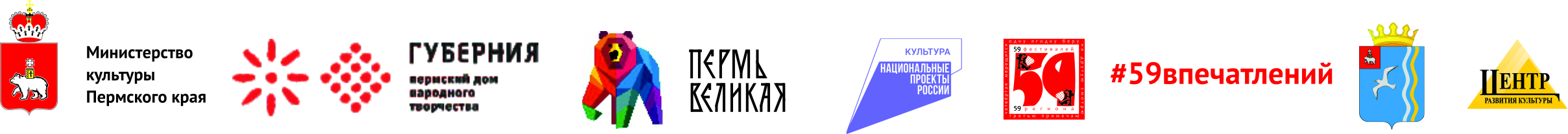 ПРОГРАММАVI межнационального фестиваля «Родословие» в рамках «59 фестивалей 59 региона»Информация о фестивале - в группе https://vk.com/rodoslovie_festВ течение года. Экспоцентр «Родословие» г. Чайковский, переулок Камский, 6.Лекторий «Родовые семейные истории». Цикл творческих встреч с семьями и интерактивных занятий для детей по родословию.Лекторий «Родовые семейные истории». Цикл творческих встреч с семьями и интерактивных занятий для детей по родословию.В течение года. Экспоцентр «Родословие» г. Чайковский, переулок Камский, 6.Выставка рисунков «Моя семья – мой род», 0+Выставка рисунков «Моя семья – мой род», 0+27 октября. Экспоцентр «Родословие»г. Чайковский, переулок Камский, 6.10.30Регистрация участников конференции. 27 октября. Экспоцентр «Родословие»г. Чайковский, переулок Камский, 6.11.00Научно-практическая конференция «Межнациональная семья в современном обществе» с участием представителя Российского дома родословия (С.-Петербург).  1 часть.27 октября. Экспоцентр «Родословие»г. Чайковский, переулок Камский, 6.13.00Коммуникативная площадка. 27 октября. Экспоцентр «Родословие»г. Чайковский, переулок Камский, 6.14.00Открытие VI межнационального фестиваля «Родословие». 27 октября. Экспоцентр «Родословие»г. Чайковский, переулок Камский, 6.14.30Научно-практическая конференция «Межнациональная семья в современном обществе» с участием музейных работников и научных сотрудников, исследователей родовых корней.  2 часть.28 октября.  Фокинский сельский дом культурыЧайковский городской округ, с.Фоки, ул.Кирова, 4911.00Трансфер участников фестиваля г.Чайковский - с.Фоки28 октября.  Фокинский сельский дом культурыЧайковский городской округ, с.Фоки, ул.Кирова, 4912.00-14.00Гастрономический фестиваль «Национальные семейные блюда». В течение дня для участников фестиваля ароматный чай из Прикамских трав.28 октября.  Фокинский сельский дом культурыЧайковский городской округ, с.Фоки, ул.Кирова, 4912.30Выставка-презентация межнациональных семей «Древо гармонии». Представление родословных летописей и семейных традиций, творческие выступления семей.  28 октября.  Фокинский сельский дом культурыЧайковский городской округ, с.Фоки, ул.Кирова, 4914.00Концерт-подарок. Награждение семей-участников фестиваля.  28 октября.  Фокинский сельский дом культурыЧайковский городской округ, с.Фоки, ул.Кирова, 4916.00  Трансфер участников фестиваля  с.Фоки - г.Чайковский.